DODATEK Č. 1 KE SMLOUVĚ O DÍLO ZE DNE 22.12.20231. Nemocnice Havířov, příspěvková organizace	a/		Zapsaná v obchodním rejstříku vedeném Krajským soudem v Ostravě, oddíl Pr, vložka 899 (dále jen „objednatel")Zengrova 475/44, 703 00 Ostrava-Vítkovice25388207CZ25388207Zapsána v obchodním rejstříku vedeném u KS soudem v Ostravě oddíl C, vložka 17538Osoba oprávněná jednat ve věcech technických a realizace stavby:(dále jen „zhotovitel nebo dodavatel")Předmět dodatkuPředmětem tohoto dodatku jsou více a méně práce dle ustanovení smlouvy o dílo ze dne 22.12.2023, hlava IV. bod 1 a hlava V. bod 1. na akci: Realizace opravy evakuačního rozhlasu a stávajícího systému EPS v hlavní budově Nemocnice (monoblok).Podrobné rozpisy více a méně práce jsou ve Změnovém listě č.l, který je přílohou tohoto dodatku.Nová doba plněníZhotovitel se zavazuje dílo provést: rozsah dle původní SoD:- Změnový list - část Rozšíření EPS pro ovládání výtahů:
Nová smluvní cenaZávěrečná ujednáníZměnit nebo doplnit tento dodatek č. 1 mohou smluvní strany pouze písemnou formou.Tento dodatek č. 1 nabývá platnosti dnem podpisu oběma smluvními stranami a účinnosti v souladu s příslušnými ustanoveními zákona č. 340/2015 Sb., o registru smluv, ve znění pozdějších předpisů (dále jen „zákon o registru smluv").Tento dodatek č. 1 je vyhotoven ve třech stejnopisech s platností originálu, přičemž objednatel obdrží dvě a zhotovitel jedno vyhotovení.Smluvní strany shodně prohlašují, že si tento dodatek č. 2 před jejím podpisem přečetly a že byla uzavřena po vzájemném projednání podle jejich pravé a svobodné vůle, určitě, vážně a srozumitelně, nikoliv v tísni nebo za nápadně nevýhodných podmínek, a že se dohodly o celém jejím obsahu, což stvrzují svými podpisy.Smluvní strany se dohodly, že uveřejnění v registru smluv provede, v souladu se zákonem, objednatel.Smluvní strany tímto prohlašují, že skutečnosti uvedené v tomto dodatku č. 2 nepovažují za obchodní tajemství ve smyslu ust. § 504 zákona č. 89/2012 Sb., občanského zákoníku a udělují svolení k jejich využití a zveřejnění bez stanovení jakýchkoliv dalších podmínek.Osobní údaje obsažené v této smlouvě budou Nemocnicí Havířov, příspěvková organizace, se sídlem Dělnická 1132/24, 736 01 Havířov, (dále jen „nemocnice"), zpracovávány pouze pro účely plnění práv a povinností vyplývajících z této smlouvy; k jiným účelům nebudou tyto osobní údaje nemocnicí použity. Nemocnice při zpracovávání osobních údajů dodržuje platné právní předpisy. Podrobné informace o ochraně osobních údajů jsou uvedeny na oficiálních webových stránkách nemocnice - www.nsphav.czNedílnou součástí tohoto dodatku č. 1 jsou tyto přílohy:Příloha č. 1: Změnový list č. 11 5. 03. 2024V Havířově dne	za objednateleředitelOPČ. 24-NMHA-O1.REASPECIFIKACE EPS ♦ ERNemocnice Havířov - Oprava EPS+ER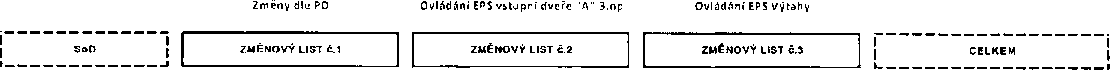 24-N MH A-01 .REANemocnice Havířov p.o. Dělnické 1132/24Rekonstrukce EPS v objektu monoblokuSLABOPROUDCubeNet, s.r.o. - Ing. Pavel Klhůfek- M: 60354539122.01.2024CELKOVÁ REKAPITULACE - SLABOPROUDCubeNet, s.r.o.Zengrova 475/44 168. 703 00 Ostrá v a-VítkoviceTel.: 596 616 963-5. cubenetíScubenet.uV* r w ,J ■ 1 <c TM s iboproudu v r 'P tni .. 't:kNapo^n. ta "PS 7.. .:r"/Kubety • ' o.*' 7 »-/ovóda^^p w -o. 6j/?kc\u mteprňci' dle ČLN 73 0B4fíZL č,1	Změny oproti PO I SuD- zam ina úslř.dnyna \r tsl ú tíndny rez- ou a hlavně s m ji.no..b ins^al u;p 2 karet pro tuto etapu opravyZL é.2	Ovládáni vstupních dvoří blok "A" 3.npPotřeba předal platné F 4< k řadšenr mu prostoru na ot řeni funkce tewani / zavírání.0<e požadavku z P8Ř možr. . .ně na ckktr .kého zámku za reverzní - mni ouA >3lí nabídky, nutno řeší du i watclom t: *n Pri. . íné m, jnet n. dveřích jsou : U>/a|icia ud< •• ponechán*. Nutná koordinace s p r*. • rislupového sys.emu Comnifo pro ' *d mi n . ájeni cl zámkuZL č 3	Rozšířeni EPS pro ovládáni výtahu' Nutno p.' ;’al ilani s, tk h. »im jdeni EPS ve vyt ihc .r acnl*' d řídící jednotky pro ovládáni vý'aáu = • .ofrse v? tahy Součnnu i prače .nk ' ,r dm - jlz .a na ka. .né pro montáž kalu ' .ž<> pro . lád. niCubeNet, s.r.o.Zengrova 475/44 168, 703 00 Ostrava-VitkovlccTel.: 596 616 963-5, tubenelPcubenemCubeNet, s.r.o.Zengrova 475/44 168. 703 00 Ostrava-VltkovlceTel.: 596 616 963-5. cubenetfraibgncUiOP Č, 24-NMHA-01.REASPECIFIKACE EPS + ERNemocnice Havířov - Oprava EPS+ERPoložky noobsažoni vo W :Kontrola provozuschopnosti, stávající stav Popis roproduklorých linek na reproks	0,00ks	0,00ks	0.00ks	0.00REKAPITULACE :Celkem bez DPHDodávka (D) 610 606 KčMontál |M) 231 999 Kč842 605 KčPozn.-U*.lř(!dna phrn . a do TM olabofoudu v 1 {,P inonobl kuOnmonloval r.: v? imprvkyT I v*.T;v'? p.^aen”: lechnolr inoře.n., dorczvnd&ú v TM SL.'<ijpfm"i Knhcly n kabninw Irasy i;R a h.nkání integritou lc ČSN 73 06-18ZL č.1	ZrnAny c prou PD / SnDV PD imm . ’k'< Ion /' ..'lo-af na kléry |c nakopni 3 zun na mon< blokuZoHovaČ |o umistény v místnosti Tuh fonni rozvody ES-C iD«'5lu k přepo iiáni k; beta :o a Z|iu:*v .k důvodů navy »....Zóno l - Strojovna VZT 5 patroJH* /< rn> stanic* 4 /, < • >JIP Uu^obr ov 7 3 pnboPoroden zal 7 pa' oZóno 2	• Lckarna pti7-Zóno 3	- G nokolnyz-- p~c<t.M odd 2 patro - n. ^ta za 'Op na kahck-ž • ložen i do mizinor telefonní ;n?voiiyCubeNet, «.r.o.Zengrova 475/44 168, 703 00 O$trav.i-VltkoviceTel.: 596 616 963-5, oihenetflcubťnct.cE	-Smluvní strany	se sídlem:Dělnická 1132/24, 736 01 Havířov	zastoupena:ředitelemkontaktní osoba:provozně-technický náměstek, email:manažer investic, email:IČ: DIČ:008 44 896CZ00844896bankovní spojení:číslo účtu:1. Smluvní cena dle Smlouvy o dílo bez DPH1.777.000,- KčMéněpráce bez DPH dle Dodatku č. 1223.070,- KčVícepráce bez DPH dle Dodatku č. 1377.337.- Kč2. Nová smluvní cena bez DPH dle Dodatku č. 11.931.267,- KčEPS - Elektrický požární signalizaceSoDZMĚNOVÝLIST Č.1ZMĚNOVÝ LIST č.2ZMĚNOVÝLIST č.3r- lCELKEMDodávka (O)	Montáž (M)MNPVCPMNP	VCPMNPVCPKód	Popis	Množ.Cona/jodn. Čolkem Cena/jodn. ColkomMnož Celkem (Kč)Množ. Colkom (Kč)Množ Celkem (Kč) Množ, Celkem (Kč)Množ, Celkem (Kč)Množ. Celkem (Kč)Množ.	Cena colkomHardware EPS • Schrack seconet1.1 B9-X2-C	B6 Integrál CXF základní verze skříň vč. Interního panelu	1 ks56 533,33 56 533,33	1 500,00	1 500,00-1	-53 033 -0,-0.-	0,-0,-0,-0 ks	0,001.2 MAPTXT-RA CS MAP výměnné popisné polo na ovládací panel česky	1 ks866,67	866,67	500,00	500,000.-0,-0.-	0.-0.-0,-1 ks	1 366,671.3 B6-NET2-485 karta redundantního propojeni ústředen, 2x rozhraní RS-	1 ks11 066,67 11 066.67	500,00	500,00-1	-11 567.-o,-0.-	0.-0,-0.-0 ks	0,001.4 IP CX-B6-LXI rozšiřující karta 2 kruhových linek X-LINE	1 ks8 333 33	8 333.33	500,00	500.00-1	-8 833.0.-0.-	0.-o,-0.-0 ks	0.001.5 AKU 17 Ah	Akumulátor	2 ks1 000.00	3 800,00	50,00	100,00-2	-3 900.-0 -0,-	2	3 900.-0.-o,-2 ks	3 900.001.6 MTO 533X	Mulfcenzorový hlásič - detekce kouře a tepla	126 ks1 250,00 157 500.00	150.00 18 000,000,-0,-0.-	0.-0,-0,“126 ks 176 400,001.7 USB 502-6	Sokl USB 502-6 bez loop kontaktu	126 ks140,00 17640,00	150,00 18900,U00,-0.-0.-	0.-0.-0,-126 ks 36 540,001.8 MCP545X-1R Tlačítkový manulánl hlásič typu 0, Integrovaný zkratový iz 44 ks2 000,00 88 000.00	300.00 13 200,000,-0.-0.-	0.-0.-0,-44 ks 101 200,001.0 ŠTÍTEK	Popiska pro manuální tlačítkový hlásič typu B se symbole	44 ks20.00	880,00	10.00	440,000,-0.-0,-	0.-0.-0,-44 ks	1 320,001.1CBX-IM4	Výstupní reléový modul. 4 reléové blstabitnl výstupy 230V	4 ks2 033.33	8133,33	750.00	3 000,00-2	-5 567,-o,-0.-	1	2 783,-0,-0,-3 ks	8 350,001.11 0X-REL4	Vstupní modul, 4 monitorované vstupy pro připojeni bezp«	2 ks2 766,67	5 533,33	750,00	1 500,000.-0.-0,-	1	3 517,-0,-2	7 033,-5 ks 17 583,331.12BX-O2I4	Vstupnělvýstupnl modul. 2 reléové blstabllnl vystupy230\	7 ks2 433,33 17 033,33	750,00	5 250,000,-0.-0,-	0,-0.-9 550,-10 ks 31 833,331.13 GEH MOD2 IP6( Krabice pro moduly IP66/rozméry 130 x 04 x57 mm	13 ks366,67	4 766,67	250,00	3 250.002	-1 233.-0-0,-	2	1 233,-0,-5	3 083.-18 ks 11100,001.14ŠTITEK	Popisný štítek pro USB 502-6	126 ks10,00	1 260,00	10,00	1 260,000,-0.-0,-	0.-0,-0.-126 ks 2 520,001.15MMSNM2O záslepkaPG16	18 ks13,33	240.00	10,00	180,000,-0.-0.-	16	373,-0.-21	490.-55 ks	1 283,331.16SD-CARD	SD karta 4GB	1 ks446.67	446.67	50.00	50,00-1	-497,-0.-0,-	0,-0.-0.-0 ks	0,001.17VT-21	GSM Komunikátor VT-21 v podobě plošného spoje pro ui	1 ks4 962.67	4 982.67	900.00	900,000.-0,-0.-	0.-0.-0.-1 ks	5 862,671.18	Kabelová krabicová rozvodka IP65 se zachován tm funkčr	8 ks913.33	7 306.67	500.00	4 000.000.-0.-0.-	1	1 413,-0.-0.-9 ks 12 720,001.19	Zkušební plyn s výsuvným aplikátorem	2 ks586.67	1 173,33	10,00	20.000.-0,-0.-	0.-0.-o,-2 ks	1193.331.20	Jistič 1Í/10A/230V	2 ks130,67	261,33	120,00	240.000.-0.-0.-	0,-0,-0.-2 ks	501,331.21	Provozní kniha EPS	1 ks681,45	681.45	0,00	0,000.-0,-0.-	0,-0,-0,-1 ks	681,45Kabely a trasy2.1	PRAFIaCom 2x2x0.8. B2ca.s1.d1	500 m28,80 14 400.00	12,00	6 000,000,-0.-0,-	0.-0,-0.-500 m 20 400,002.2	PRAFIaGuard F 2x2x0.8 P15-00 R	1 250 m34,80 43 500.00	14,00 17 500,000.-0.-0,-	46	2 245,-0,-480	23 424.-1 776 m 88 668,802.3	PRAFIaDur 3x2.5 P-80R	110 m54,67	6 013.33	14.00	1 540,000.-0.-0,-	68	4 069,-0,-0,-178 m 12 222,672.4	Úchytka pro svazky kabelů s požární odolnosti. vč. hmož 3 500 ks18.67 65 333,33	18.00 63 000.000.-o,-0,-	75	2 750,-0.-1 18"	43 267,-4 755 ks 174 350,002 5	Normovaný kabelový kovový žlab "Jupiter" 60x100x1.5 vč 80 m140.00 11 200.00	120.00	0 600,000,-0.-0,-	0.-0,-18	4 680,-98 m 25 480,002.7	Průraz D=6cm. baton do 60cm	2 ks0,00	0,00	120,00	240,000.-0.-0.-	2	240,-0.-12	1 440,-16 ks	1 920,002.8	Požární ucpávky	0.4 m24 533,33	1 813,33	3 400,00	1 360,000.-0.-0,-	0,3	2 380,-0.-0.6	4 760,-1 m2 10 313,332.0	Úklidové práce	32 hod0.00	0,00	350,00 11 200,000,-0,-0,-	3	1 050,-0,-12	4 200,-47 hrn 16 450,00Podružný Instalační materiál a pomocné pracovní výkony 0.03 %718238,38 21 547.15 184630,00	5 538.900.-0.-0,-	0	4 514,-0,-0.-0 %	31 600,39Ostatní3.1	Měřeni kabelážo. Izolační odpory	40 hod0,00	0.00	500.00 20 000,000.-0.-0.-	0.-0.-0.-40 ho. 20 000.003.2	Demontáže stávajících prvků EPS Zetller a jejich ekologk 80 hod0,00	0.00	400,00 32 000,00o,-0.-0.-	0.-0.-0,-80 ho. 32 000.003.3	Práce na rozvaděčích NN	16 hod0,00	0,00	500,00	8 000,000.-0.-0.-	0.-0.-0,-16 ho, 8 000,003.4	Začlenění nové ústředny do stávající sítě ústředen EPS	20 hod0,00	0.00	500.00 10 000,000.-0,-0.-	0,-0.-0,-20 ho. 10 000,003.5	Spolupráce s ostatními profesemi při přepojení stá vaj lelci	20 hod0,00	0,00	500,00 10 000,000.-0,-0.-	8	4 000,-0,-24	12 000,-52 ho. 26 000,003 6	Práce spojené s vyhledáním stávajících kabelů a jejich př	60 hod0,00	0,00	500,00 30 000,000.-0,-0.-	0,-0,-0.-60 ho. 30 000,003.7	Oživeni systému, naprogramování	24 hod0.00	0,00	500,00 12 000,000,-0.-0,-	10	5 000,-0,-12	6 000,-46 ho. 23 000,003.8	Revize EPS vč. vypracovánlrovtznlzprávy-3xparé	16 hod0,00	0,00	750,00 12 000.000,-0,-0,-	0.-0.-4	3 000.-20 ho. 15 000,003.9	Funkční zkouška vč.protokolu	32 hod0.U0	0.00	750.00 24 000.000,-0,-0,-	4	3 000,-0,-8	6 000.-44 ho. 33 000,003.10	Zaškoleni a instruktáž osoby uživatele	4 hod0,00	0.00	500,00	2 000,000.-0.-0,-	0.-0.-0.-4 ho.	2 000,00Vedení prací, autorský dozor, skutečný stav	1 ks15 000,00 15 000.00	0,00	0,00o,-0.-0,-	0,-0.-0.-1 ks 15 000,00Mimostavenlštni doprava	1 ks3 000,00	3 000.00	0,00	0,000,-0.-0,-	0.-0,-0.-1 ks	3 000,00Přesun dodávek	1 ks3 000.00	3 000.00	0,00	0.00o.0.-O,-	O.-0.-0.-1 ks	3 000.00GZS	1 ks3 000.00	3 000,00	0.00	0.000,-0.-0.-	0.-0.-o,-1 ks	3 000.00Položky neobsažené ve WPoložky neobsažené ve WPoložky neobsažené ve WPoložky neobsažené ve WPoložky neobsažené ve WPoložky neobsažené ve WPoložky neobsažené ve WPoložky neobsažené ve WPoložky neobsažené ve WPoložky neobsažené ve WPoložky neobsažené ve WPoložky neobsažené ve WPoložky neobsažené ve WPoložky neobsažené ve WPoložky neobsažené ve WB8-SCU-CB8 Integrál EvoxX M.rodundantnl modulární ústředna, základní ve ks78 208,00X1 500,00X0,-179 70B -0,-0.-o,-0,-1 ks79 708,0066-NET2-48Skarta redundantního propojení ústředen, 2x rozhraní RS-485 a 2x ks13 410,00X500,00X0,-113 9160-0.-0,-0,-1 ks13 916,00B8-DXI2karta dvou kruhových adresných linek, až 250 adres/kruh, až 350( ks13 902.00X500,00X0,-228 924 -0,-o,-0,-0,-2 ks28 924.00AKU 44AhAkumulátor	ks4 715 00X50,00X0,-29 530,-0.0,-0 -0.-2 ks9 530,00SO-CAROSD karta 8GB	ks702,00X50,00X0,-1752 -0,-0,-0,-0.-1 ks752,00EN54C-10A17Spínaný zdrj 27,6V	ks6 558,00X1 650,00X0,-0,-0,-	18 206,-0,.0,-1 ks8 206,00ksXX0,-0,-0.0,0.-0.-0 ks0,00REKAPITULACE :Dodávka (D) 584 226 KčMontáž |M) 350 169 KčMNPVCPMNPVCPMNPVCPVCPCelkem bez DPH934 395 Kč-89 630,-132 830,-0,-51 274,-0,-128 927,-1 157 797	CELKEM ZLČ.l	43 200,-CELKEM ZLČ.251 274,-CELKEM ZLč.3128 927,-ER - Evakuačnír?zh|35SoD	iZMĚNOVÝLIST č.	1ZMĚNOVÝ LIST Č.2ZMĚNOVÝ LIST Č.2Z]ZMĚNOVÝ LIST Č.3ZMĚNOVÝ LIST Č.3ZMĚNOVÝ LIST Č.3ZJr-l__CELKEMCELKEMDodávka(D)Dodávka(D)Montáž (M)Montáž (M)MNPMNPVCPVCPMNPVCPMNPVCPKódPopisMnož.Cena/jedn.CelkemCena/jedn.CelkemMnožČolkem (Kč)MnožCelkem (Kč)Množ Colkom (Kč) Množ, Colkom (Kč)Množ Colkom (Kč) Množ, Colkom (Kč)Množ Colkom (Kč) Množ, Colkom (Kč)Množ Celkem (Kč)Množ Celkem (Kč)Množ Colkom (Kč)Množ Colkom (Kč)Množ.Cana colkomHardware ER - Bosch Pavlro19" rozvaděč. 42U, 600x600, perforované dvířka, vč.1 ks29 426.6729 426,676 380,006 330,000.-0.-0.-0.-0.-0.-1 ks35 806,67ventilační jednotky, napájecího panelu 5x230V1.2 PVA-4CR12Pavlro ccntroíer (řídící jednotka)1 ks46 333,3346 333.331 500,001 500,000.-0.-0.-0.-0.-0,-1 ks47 833,331.3 PVA-2P500Pavlro zesilovat 2 x 500W3 ks55 026,67165 080.001 000,003 000.000.-0.-0.-0,-0.-0,-3 ks168 080,001.4 PVA-1WEOLPavlro zakončovael modul6 ks386,672 320,00300,001 800.000.-0.-o,-0.-0.-o.-6 ks4 120,001.5 PVA-15CSTPavlro stanice hlasatele1 ks14 933,3314 933.33500,00500.000.-0.-0.-0.-0.-0.-1 ks15 433,331.6 PLN-24CH12Plena Volce Alarm System nabíječ baterií 24V, EN-54-41 ks37 013,3337 013.33500.00500,000,-0.-0,-0.-0,-0.-1 ks37 513,331.7 AKU 100-12akumulátor 12V/100 Ah, 330x171x220 mm, 32 kg2 ks7 506,6715 013,33100.00200,000,-o,-0.-0,-0,-0,-2 ks15 213,331.8 LB1-UM06E-1skříňkový reproduktor 6W. EVAC, kov74 ks1 160.0085 840,00400.0029 600,00■ 56-87 360,-0,-0.-0,-0.-0.-18 ks28 080,001.0 LBC3086M1stropní reproduktor 6W. EVAC, kovová mřížka27 ks968,0026 136.00450.0012 150,00-24-34 032,-0,-0.-0,-0.-0,-3 ks4 254,001.1C LBC3081/02Protipožární kryt pro LBC3086/4127 ks352.009 504,00150,004 050,0024-12 048,-0,-0.-0.-0,-0,-3 ks1 506,001.11Kabelová krabicová rozvodka IP65se zachováním funkčr8 ks913,337 306,67500,004 000,000,-0,-0,-0,-0.-0.-8 ks11 306,671.12Jistič 1f/10A/230V1 ks130,67130.67120,00120.000.-0,-0,-0,-0,-0.-1 ks250,67113Klimatizace, chladicí výkon 3.5kW. vč. stavebních úprav v1 ks46 606,6746 666.678 000,008 000.000.-0.-0,-0.-0,-0.-1 ks54 666,671.14Provozní kniha ER1 ks426,67426.670.000,000,-0.-0.-0.-0.-0.-1 ks426,67Kabely a trasy2.3PRAFIaDur 3x2,5 P80-R110 m54,676 013.3314.001 540,000 -0.-0.-0.-0.-0.-110 m7 553,332.4PRAFIaDur 2x2.5 P60-R350 m44.0015 400.0013.004 550,000.-38521 945,-0.-0.-0.-0,-735 m41 895.002.5PraFlaGuard 4x2x0.3 F PH 120R165 m61.3310120.0014.002 310,000.-0,-0.-0.-0,-0,-165 m12 430,002.6Úchytka pro svazky kabelů s požární odolností. vč hmož1150 ks18,6721 466,6718,0020 700,000 -0.-0 -0.-0.-0,-1 150 ks42 166,672.7Normovaný kabelový kovový žlab "Jupiter' 60x100x1.5 vč165 m140,0023 100,00120,0019 800.000,-0,-0.-0,-0.-0,-165 m42 900,002.8Průraz D=6cm, beton do 60cm6 ks0,000,00120,00720.000.-0.-0.-0,-0,-0.-6 ks720,002.9Požární ucpávky0,4 m24 533,331 813,333 400,001 360.00o,-0.604 760.-0,-0,-0,-0.-1 m27 933,332.10Úklidové práce32 hod0,000.00350.0011 200,000,-41 400.-o,-0.-0.-0,-36 ho<12 600,002.11Podružný Instalační materiál a pomocné pracovní výkony0,03 %752 058.6722 561,76133 980,004 019,400.-0.-0,-0.-0,-0,-0 %26 581.16Ostatní0,000,000.-0.-0,-0.-0,-0 00,003.1Měření kaboláže, izolační odpory20 hod0,000,00500,0010 000,000,-12 000,-0.-0,-0.-0.-24 hoi12 000,003.2Práce spojené s vyhledáním stávajících kabelů a jejich př60 hod0.000,00400,0024 000,000.-83 200,-0.-0..0.-0,-68 hoi27 200,003.3Práce spojené o Instalaci mikrofonu v prostoru vrátnice8 hod0,000,00500,004 000,000.-0,-0.-0.-0.-0,-8 hoi4 000,003.4Práce spojené s demontáži krytů energokanálu v 1 PP a j16 hod0,000.00500.008 000,000.-0.-0,-o.-0,-0,-16 ho«8 000,003.5Demontáže stávajících prvků ER Bosch a jejich ekologick24 hod0.000,00500,0012 000.000.-z1 000,-0,-0.-0,-0.-26 ho.13 000,003.6Práce na rozvaděčích NN8 hod0,000.00500,004 000.000.-0.-0.-0,-0.-0.-8 ho<4 000.003.7Oživení systému, naprogramování24 hod0.000.00500.0012 000,000,-42 000.-0,-0.-0,-0.-28 ho.14 000,003.8Revíze EPS vč. vypracování revizní zprávy - 3xparé16 hod0,000,00750.0012 000,000.-0.-0.-0.-0.-0,-16 ho*12 000,003.9Funkční zkouíka vč.protokolu8 hod0.000,00750.006 000,000.-0,-0.-0.-0.-0,-8 hoi6 000,003.10Zaikolenl a Instruktáž osoby uživatele4 hod0.000.00500.002 000,000.-0,-0.-0,-0.-0,-4 hd2 000,00Vedeni prací, autorský dozor, skutečný slav1 ks15 000,0015 000,000,000,000.-0,-0,-0,-0.-0,-1 ks15 000,00MimostivonlStnl doprava1 ks3 000,003 000,000,000,000,-0,-0,-0,-o,-0.-1 ks3 000,00Přesun dodávek1 ks3 000,003 000,000,000,000.-0.-0,-0.-0.-0.-1 ks3 000,00GZS1 ks3 000,003 000.000,000.000.-o,-0,-0.-0,-0.-1 ks3 000,000.-3216 000-0-0.-0.-0.-32 ks16 000,000.-2412 000.-0,-0.-0,-0.-24 ks12 000,000.-0.-0.-0.-0.-0.-0 ks0.000.-0.-0,-0 -0,-0,-0 ks0,00MNP-133 440,-VCP64 305,-MNP0,-VCP0,-MNP0,-VCPVCPMNP-133 440,-VCP64 305,-MNP0,-VCP0,-MNP0,-0,-773 470CELKEM ZLČ.l-69 135,-CELKEM ZLČ.20,-CELKEM ZLČ.30,-